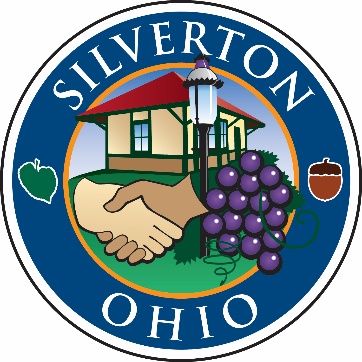 RECORD OF PROCEEDINGSMinutes of the Silverton Village Council WorkshopHeld Thursday, January 3, 2019The Council of the Village of Silverton met for a workshop in Council Chambers at 6943 Montgomery Road at 7:30 pm on Thursday, January 3, 2019. Mayor Smith called the meeting to order.OPENING REMARKS:Mayor Smith led a moment of silent prayer, followed by the Pledge of Allegiance. ROLL CALL:Elected Officials:John Smith, Mayor			PresentShirley Hackett-Austin, Council	PresentMark Quarry, Council			PresentFrank Sylvester, Council		PresentIdella Thompson, Council		PresentDottie Williams, Council		PresentFranklin Wilson, Council		PresentAlso present:Tom Carroll, Village Manager Meredith George, Clerk of CouncilBryan Pacheco, Village SolicitorLt. Pete Enderle, Hamilton County Sheriff’s OfficeMAYOR’S COMMENTS AND GUESTS:Mayor Smith introduced Lt. Pete Enderle, the new District 4 Commander. Welcome to Silverton Lt. Enderle! Mayor Smith reported that Silverton is hosting the First Suburbs Consortium at the Town Hall on Tuesday, January 29 from 6:00 – 8:00 p.m. Mayor Smith noted that the Church of the Resurrection is hosting a Martin Luther King, Jr. Day event on January 21st. The address is 1619 California Avenue. Mayor Smith introduced Ben and Allyson Wichner, who made a social media update presentation to council. Thanks to Ben and Allyson for their hard work getting Silverton promoted on social media! Mrs. Thompson motioned to reappoint the following board and commission members:	Don Kincaid – Business Representative to the Deer Park Silverton Joint Fire District	Eloise West – Board of Zoning Appeals	Bob Stroup – PACT Com	Britt Born – PACT Com	Sandy Matey – PACT Com	Rob Schmuelling – PACT Com	Franklin Wilson – Council Representative to the PACT ComMrs. Hackett-Austin seconded the motion. Motion carried by a unanimous voice vote. MANAGER’S WORKSHOP DISCUSSION ITEMS:The HCSO contract will be before the County Commissioners next week, and should be in front of Council on January 17. Weather permitting, Montgomery and Stewart should reopen tomorrow for approximately 6 months, until the final course of asphalt can be laid later this year. BUSINESS MEETINGPUBLIC COMMENT:None.INTRODUTION AND READING OF NEW AND/OR PENDING LEGISLATION:Mrs. George gave the reading of Ordinance 19-6303 An Ordinance Amending Section 39.24 of the Codified Ordinances of the Village of Silverton Regarding Municipal Income Tax and Declaring an Emergency. Mrs. Williams motioned for passage and was seconded by Mr. Sylvester. A roll call vote was taken. All members present voted aye. Motion carried. Mr. Wilson motioned to suspend the rules and was seconded by Mrs. Thompson. A roll call vote was taken. All members present voted aye. Motion carried.Mrs. George gave the reading of Ordinance 16-3604 Supplemental Appropriation Ordinance Number 1, Amending Ordinance 18-3601 for the Expenses of the Village of Silverton, Ohio for the Fiscal Year 2019. Mr. Wilson motioned for passage and was seconded by Mr. Quarry. A roll call vote was taken. All members present voted aye. Motion carried.ADJOURNMENT:Mr. Quarry moved for adjournment and was seconded by Mrs. Thompson. Motion carried by a unanimous voice vote.The meeting was adjourned at 7:32 p.m.Respectfully submitted,_____________________________        Meredith L. GeorgeClerk of Council_____________________________John A. SmithMayor